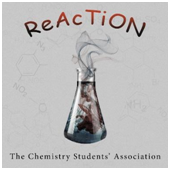 ΠΡΟΣΚΛΗΣΗΗ ομάδα προπτυχιακών φοιτητών ReAcTiON, του τμήματος Χημείας του Αριστοτελείου Πανεπιστημίου Θεσσαλονίκης, προσκαλεί τον πρόεδρο του Τμήματος Χημείας, Καθηγητή Παναγιώτη Σπαθή, στην ημερίδα που διοργανώνει με θέμα “Η Χημεία του Διαστήματος: «Από την προέλευση της ζωής …στη σύγχρονη αγορά εργασίας”.Η ημερίδα θα πραγματοποιηθεί την Δευτέρα  στις 18.00 στο Κέντρο Διάδοσης Ερευνητικών Αποτελεσμάτων (Κε.Δ.Ε.Α.) του Αριστοτελείου Πανεπιστημίου Θεσσαλονίκης, στο Αμφιθέατρο ΙΙ (1ος όροφος) . Στόχος της είναι η ενημέρωση του κοινού για την χημική πλευρά του διαστήματος αλλά και για την επαγγελματική κατάρτιση νέων χημικών στο αντικείμενο του διαστήματοςΗ παρουσία σας στη δράση μας θα αποτελούσε ιδιαίτερη τιμή για την ομάδα.Με εκτίμηση, Κιαμήλογλου ΝτενίζΥπεύθυνη Διοργάνωσης. 